DOKUMENTI PËR NOTIFIKIM  LIDHUR ME  QARKULLIMIN NDËRKUFITARË TË MBETURINAVEForma DNQNM                                                                     	                                                                         EU-OECD Shtojca I(1)E kërkuar me konventë të Bazelit(2)Në raste të veprimit R12/R13 apo D13-D15,po ashtu  shto informacionin në lidhje me objektet ndihmëse R1-11apo D1-11, kur ajo kërkohet.(3)Të kompletohet për qarkullim brenda zonës OECD dhe vetëm nëse zbatohet B (II),(4)Shto listën e detajuar në rast  dërgesës me shumë ngarkesa,(5)Shiko listën e shkurtesave dhe kodeve në faqen që vijon,(6)Shto detajet nëse është e domosdoshme,(7)Shto listën nëse ka nevojë më shumë se për një,         (8)Nëse kërkohet me legjislacion kombëtarë         (9)Nëse është e aplikueshme sipas vendimit të OECD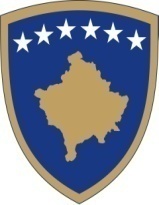 Republika e KosovësRepublika Kosova-Republic of KosovoQeveria –Vlada-GovernmentKËRKESA PËR LEJE TË IMPORTIT, EKSPORTIT DHE TRANZITIT TË MBETURINAVEShtojca IIIShtojca IV Kompania:Deklaratë Deklaroi  se informacionet e shënuara në këtë  kontratë për  ngarkesën janë të plota dhe të sakta.Gjithashtu vërtetoi se ekziston kontrata për  detyrimet  me  eksportuesin e mbeturinave, te cilën ia bashkangjes dokumentacionit për aplikim  dhe nëse qarkullimi ndërkufitar i mbeturinave  nuk realizohet siç është parashikuar në kontratë ose është bërë në mënyrë të paligjshme dhe nuk është respektuar UA për eksport, import dhe transit të mbeturinave, atëherë mbeturinat i kthej mbrapa.Kthimi i mbeturinave  në bazë të nenit 56 të Ligjit për mbeturina do të kryhet brenda afatit ligjor. Me ketë deklarate obligohem  që për kthimin mbrapa te mbeturinave të mbuloj koston që rezulton për  shpenzimet  e kthimit, përfshirë edhe koston  e trajtimit dhe rehabilitimit. VërtetoiNr. regjistrimit EksportuesiEmri, adresa        Personi kontaktues:                               Tel:                                                        E-mail                     Fax:Nr. regjistrimit EksportuesiEmri, adresa        Personi kontaktues:                               Tel:                                                        E-mail                     Fax:Nr. regjistrimit EksportuesiEmri, adresa        Personi kontaktues:                               Tel:                                                        E-mail                     Fax:3.      Nr. i Notifikimit  3.      Nr. i Notifikimit  3.      Nr. i Notifikimit  Nr. regjistrimit EksportuesiEmri, adresa        Personi kontaktues:                               Tel:                                                        E-mail                     Fax:Nr. regjistrimit EksportuesiEmri, adresa        Personi kontaktues:                               Tel:                                                        E-mail                     Fax:Nr. regjistrimit EksportuesiEmri, adresa        Personi kontaktues:                               Tel:                                                        E-mail                     Fax:Notifikimi në lidhje me:	B. Shumë  ngarkesa       A. Një ngarkesë                                         Deponim(1)            Shumë  ngarkesa                                Përpunim 	C.  Pajisje e Autorizuar (2,3)	po	joNotifikimi në lidhje me:	B. Shumë  ngarkesa       A. Një ngarkesë                                         Deponim(1)            Shumë  ngarkesa                                Përpunim 	C.  Pajisje e Autorizuar (2,3)	po	joNotifikimi në lidhje me:	B. Shumë  ngarkesa       A. Një ngarkesë                                         Deponim(1)            Shumë  ngarkesa                                Përpunim 	C.  Pajisje e Autorizuar (2,3)	po	joNotifikimi në lidhje me:	B. Shumë  ngarkesa       A. Një ngarkesë                                         Deponim(1)            Shumë  ngarkesa                                Përpunim 	C.  Pajisje e Autorizuar (2,3)	po	joNotifikimi në lidhje me:	B. Shumë  ngarkesa       A. Një ngarkesë                                         Deponim(1)            Shumë  ngarkesa                                Përpunim 	C.  Pajisje e Autorizuar (2,3)	po	joNotifikimi në lidhje me:	B. Shumë  ngarkesa       A. Një ngarkesë                                         Deponim(1)            Shumë  ngarkesa                                Përpunim 	C.  Pajisje e Autorizuar (2,3)	po	joNotifikimi në lidhje me:	B. Shumë  ngarkesa       A. Një ngarkesë                                         Deponim(1)            Shumë  ngarkesa                                Përpunim 	C.  Pajisje e Autorizuar (2,3)	po	joNr. regjistrimit EksportuesiEmri, adresa        Personi kontaktues:                               Tel:                                                        E-mail                     Fax:Nr. regjistrimit EksportuesiEmri, adresa        Personi kontaktues:                               Tel:                                                        E-mail                     Fax:Nr. regjistrimit EksportuesiEmri, adresa        Personi kontaktues:                               Tel:                                                        E-mail                     Fax:Numri i  regjistrit të  pajisjes/ licencës    (-------------------------)Numri i  regjistrit të  pajisjes/ licencës    (-------------------------)Numri i  regjistrit të  pajisjes/ licencës    (-------------------------)Numri i  regjistrit të  pajisjes/ licencës    (-------------------------)Numri i  regjistrit të  pajisjes/ licencës    (-------------------------)Numri i  regjistrit të  pajisjes/ licencës    (-------------------------)Numri i  regjistrit të  pajisjes/ licencës    (-------------------------)2. Nr. regjistrimit Importuesi       Emri, adresa   Personi kontaktues:          Tel:   E-mail:    Fax:2. Nr. regjistrimit Importuesi       Emri, adresa   Personi kontaktues:          Tel:   E-mail:    Fax:2. Nr. regjistrimit Importuesi       Emri, adresa   Personi kontaktues:          Tel:   E-mail:    Fax:Numri i  regjistrit të  pajisjes/ licencës    (-------------------------)Numri i  regjistrit të  pajisjes/ licencës    (-------------------------)Numri i  regjistrit të  pajisjes/ licencës    (-------------------------)Numri i  regjistrit të  pajisjes/ licencës    (-------------------------)Numri i  regjistrit të  pajisjes/ licencës    (-------------------------)Numri i  regjistrit të  pajisjes/ licencës    (-------------------------)Numri i  regjistrit të  pajisjes/ licencës    (-------------------------)2. Nr. regjistrimit Importuesi       Emri, adresa   Personi kontaktues:          Tel:   E-mail:    Fax:2. Nr. regjistrimit Importuesi       Emri, adresa   Personi kontaktues:          Tel:   E-mail:    Fax:2. Nr. regjistrimit Importuesi       Emri, adresa   Personi kontaktues:          Tel:   E-mail:    Fax:4. Numri i paraparë i ngarkesave  ...............4. Numri i paraparë i ngarkesave  ...............4. Numri i paraparë i ngarkesave  ...............4. Numri i paraparë i ngarkesave  ...............5. Sasia e përgjithshme e paraparë (4)             kg / litër5. Sasia e përgjithshme e paraparë (4)             kg / litër5. Sasia e përgjithshme e paraparë (4)             kg / litër8. Transportuesi i paraparë    Nr. regjistrimit:    Emri (7), adresa    Personi kontaktues:                                Tel:    E-mail :                                                         Fax:Mjeti transportues (5):8. Transportuesi i paraparë    Nr. regjistrimit:    Emri (7), adresa    Personi kontaktues:                                Tel:    E-mail :                                                         Fax:Mjeti transportues (5):8. Transportuesi i paraparë    Nr. regjistrimit:    Emri (7), adresa    Personi kontaktues:                                Tel:    E-mail :                                                         Fax:Mjeti transportues (5):    6. Data e planifikuar për transport dhe periudhat për dërgesa (4)Dërgesa e parë:	Dërgesa e fundit :	    6. Data e planifikuar për transport dhe periudhat për dërgesa (4)Dërgesa e parë:	Dërgesa e fundit :	    6. Data e planifikuar për transport dhe periudhat për dërgesa (4)Dërgesa e parë:	Dërgesa e fundit :	    6. Data e planifikuar për transport dhe periudhat për dërgesa (4)Dërgesa e parë:	Dërgesa e fundit :	    6. Data e planifikuar për transport dhe periudhat për dërgesa (4)Dërgesa e parë:	Dërgesa e fundit :	    6. Data e planifikuar për transport dhe periudhat për dërgesa (4)Dërgesa e parë:	Dërgesa e fundit :	    6. Data e planifikuar për transport dhe periudhat për dërgesa (4)Dërgesa e parë:	Dërgesa e fundit :	8. Transportuesi i paraparë    Nr. regjistrimit:    Emri (7), adresa    Personi kontaktues:                                Tel:    E-mail :                                                         Fax:Mjeti transportues (5):8. Transportuesi i paraparë    Nr. regjistrimit:    Emri (7), adresa    Personi kontaktues:                                Tel:    E-mail :                                                         Fax:Mjeti transportues (5):8. Transportuesi i paraparë    Nr. regjistrimit:    Emri (7), adresa    Personi kontaktues:                                Tel:    E-mail :                                                         Fax:Mjeti transportues (5):7. Llojet e paketimit(5):Kërkesat e veçanta për trajtim (6):          Po	Jo7. Llojet e paketimit(5):Kërkesat e veçanta për trajtim (6):          Po	Jo7. Llojet e paketimit(5):Kërkesat e veçanta për trajtim (6):          Po	Jo7. Llojet e paketimit(5):Kërkesat e veçanta për trajtim (6):          Po	Jo7. Llojet e paketimit(5):Kërkesat e veçanta për trajtim (6):          Po	Jo7. Llojet e paketimit(5):Kërkesat e veçanta për trajtim (6):          Po	Jo7. Llojet e paketimit(5):Kërkesat e veçanta për trajtim (6):          Po	Jo8. Transportuesi i paraparë    Nr. regjistrimit:    Emri (7), adresa    Personi kontaktues:                                Tel:    E-mail :                                                         Fax:Mjeti transportues (5):8. Transportuesi i paraparë    Nr. regjistrimit:    Emri (7), adresa    Personi kontaktues:                                Tel:    E-mail :                                                         Fax:Mjeti transportues (5):8. Transportuesi i paraparë    Nr. regjistrimit:    Emri (7), adresa    Personi kontaktues:                                Tel:    E-mail :                                                         Fax:Mjeti transportues (5):11. Veprimet për përpunim/ Rikuperim(2)  Kodi D/ Kodi R(5)Teknologjia e trajtimit (6):  	Arsye për eksport (1,6):11. Veprimet për përpunim/ Rikuperim(2)  Kodi D/ Kodi R(5)Teknologjia e trajtimit (6):  	Arsye për eksport (1,6):11. Veprimet për përpunim/ Rikuperim(2)  Kodi D/ Kodi R(5)Teknologjia e trajtimit (6):  	Arsye për eksport (1,6):11. Veprimet për përpunim/ Rikuperim(2)  Kodi D/ Kodi R(5)Teknologjia e trajtimit (6):  	Arsye për eksport (1,6):11. Veprimet për përpunim/ Rikuperim(2)  Kodi D/ Kodi R(5)Teknologjia e trajtimit (6):  	Arsye për eksport (1,6):11. Veprimet për përpunim/ Rikuperim(2)  Kodi D/ Kodi R(5)Teknologjia e trajtimit (6):  	Arsye për eksport (1,6):11. Veprimet për përpunim/ Rikuperim(2)  Kodi D/ Kodi R(5)Teknologjia e trajtimit (6):  	Arsye për eksport (1,6):9. Prodhuesi /zotëruesi i mbeturinave(1,7,8)    Nr. regjistrimit:   Emri, adresa:   Personi kontaktues:                      Tel:  Fax:                                            E-mail:      Vend gjenerimi dhe përpunimi i mbeturinave (6) :   9. Prodhuesi /zotëruesi i mbeturinave(1,7,8)    Nr. regjistrimit:   Emri, adresa:   Personi kontaktues:                      Tel:  Fax:                                            E-mail:      Vend gjenerimi dhe përpunimi i mbeturinave (6) :   9. Prodhuesi /zotëruesi i mbeturinave(1,7,8)    Nr. regjistrimit:   Emri, adresa:   Personi kontaktues:                      Tel:  Fax:                                            E-mail:      Vend gjenerimi dhe përpunimi i mbeturinave (6) :   12. Përcaktimi dhe përbërja e mbeturinave (6):12. Përcaktimi dhe përbërja e mbeturinave (6):12. Përcaktimi dhe përbërja e mbeturinave (6):12. Përcaktimi dhe përbërja e mbeturinave (6):12. Përcaktimi dhe përbërja e mbeturinave (6):12. Përcaktimi dhe përbërja e mbeturinave (6):12. Përcaktimi dhe përbërja e mbeturinave (6):9. Prodhuesi /zotëruesi i mbeturinave(1,7,8)    Nr. regjistrimit:   Emri, adresa:   Personi kontaktues:                      Tel:  Fax:                                            E-mail:      Vend gjenerimi dhe përpunimi i mbeturinave (6) :   9. Prodhuesi /zotëruesi i mbeturinave(1,7,8)    Nr. regjistrimit:   Emri, adresa:   Personi kontaktues:                      Tel:  Fax:                                            E-mail:      Vend gjenerimi dhe përpunimi i mbeturinave (6) :   9. Prodhuesi /zotëruesi i mbeturinave(1,7,8)    Nr. regjistrimit:   Emri, adresa:   Personi kontaktues:                      Tel:  Fax:                                            E-mail:      Vend gjenerimi dhe përpunimi i mbeturinave (6) :   13.  Vetitë fizike (5)13.  Vetitë fizike (5)13.  Vetitë fizike (5)13.  Vetitë fizike (5)13.  Vetitë fizike (5)13.  Vetitë fizike (5)13.  Vetitë fizike (5)9. Prodhuesi /zotëruesi i mbeturinave(1,7,8)    Nr. regjistrimit:   Emri, adresa:   Personi kontaktues:                      Tel:  Fax:                                            E-mail:      Vend gjenerimi dhe përpunimi i mbeturinave (6) :   9. Prodhuesi /zotëruesi i mbeturinave(1,7,8)    Nr. regjistrimit:   Emri, adresa:   Personi kontaktues:                      Tel:  Fax:                                            E-mail:      Vend gjenerimi dhe përpunimi i mbeturinave (6) :   9. Prodhuesi /zotëruesi i mbeturinave(1,7,8)    Nr. regjistrimit:   Emri, adresa:   Personi kontaktues:                      Tel:  Fax:                                            E-mail:      Vend gjenerimi dhe përpunimi i mbeturinave (6) :   14. Identifikimi i shenjave të mbeturinës (plotëso kodet relevante)      (i)     Shtojca VIII- Bazel:      (ii)    Kodi OECD :      (iii)   Lista  sipas Katalogut Evropian:      (iv)    Kodi kombëtar i mbeturi:      (v)     Kodi kombëtar i mbeturi:     (vi)     Tjera (veço)     (vii)    Y- kodi     (viii)    H-kodi (5)     ( ix)     UN- Klasifikimi (5)     (x)       UN- Nr     (xi)      UN – Emri i dërgesës     (xii)     Kodi doganor  (HS)14. Identifikimi i shenjave të mbeturinës (plotëso kodet relevante)      (i)     Shtojca VIII- Bazel:      (ii)    Kodi OECD :      (iii)   Lista  sipas Katalogut Evropian:      (iv)    Kodi kombëtar i mbeturi:      (v)     Kodi kombëtar i mbeturi:     (vi)     Tjera (veço)     (vii)    Y- kodi     (viii)    H-kodi (5)     ( ix)     UN- Klasifikimi (5)     (x)       UN- Nr     (xi)      UN – Emri i dërgesës     (xii)     Kodi doganor  (HS)14. Identifikimi i shenjave të mbeturinës (plotëso kodet relevante)      (i)     Shtojca VIII- Bazel:      (ii)    Kodi OECD :      (iii)   Lista  sipas Katalogut Evropian:      (iv)    Kodi kombëtar i mbeturi:      (v)     Kodi kombëtar i mbeturi:     (vi)     Tjera (veço)     (vii)    Y- kodi     (viii)    H-kodi (5)     ( ix)     UN- Klasifikimi (5)     (x)       UN- Nr     (xi)      UN – Emri i dërgesës     (xii)     Kodi doganor  (HS)14. Identifikimi i shenjave të mbeturinës (plotëso kodet relevante)      (i)     Shtojca VIII- Bazel:      (ii)    Kodi OECD :      (iii)   Lista  sipas Katalogut Evropian:      (iv)    Kodi kombëtar i mbeturi:      (v)     Kodi kombëtar i mbeturi:     (vi)     Tjera (veço)     (vii)    Y- kodi     (viii)    H-kodi (5)     ( ix)     UN- Klasifikimi (5)     (x)       UN- Nr     (xi)      UN – Emri i dërgesës     (xii)     Kodi doganor  (HS)14. Identifikimi i shenjave të mbeturinës (plotëso kodet relevante)      (i)     Shtojca VIII- Bazel:      (ii)    Kodi OECD :      (iii)   Lista  sipas Katalogut Evropian:      (iv)    Kodi kombëtar i mbeturi:      (v)     Kodi kombëtar i mbeturi:     (vi)     Tjera (veço)     (vii)    Y- kodi     (viii)    H-kodi (5)     ( ix)     UN- Klasifikimi (5)     (x)       UN- Nr     (xi)      UN – Emri i dërgesës     (xii)     Kodi doganor  (HS)14. Identifikimi i shenjave të mbeturinës (plotëso kodet relevante)      (i)     Shtojca VIII- Bazel:      (ii)    Kodi OECD :      (iii)   Lista  sipas Katalogut Evropian:      (iv)    Kodi kombëtar i mbeturi:      (v)     Kodi kombëtar i mbeturi:     (vi)     Tjera (veço)     (vii)    Y- kodi     (viii)    H-kodi (5)     ( ix)     UN- Klasifikimi (5)     (x)       UN- Nr     (xi)      UN – Emri i dërgesës     (xii)     Kodi doganor  (HS)14. Identifikimi i shenjave të mbeturinës (plotëso kodet relevante)      (i)     Shtojca VIII- Bazel:      (ii)    Kodi OECD :      (iii)   Lista  sipas Katalogut Evropian:      (iv)    Kodi kombëtar i mbeturi:      (v)     Kodi kombëtar i mbeturi:     (vi)     Tjera (veço)     (vii)    Y- kodi     (viii)    H-kodi (5)     ( ix)     UN- Klasifikimi (5)     (x)       UN- Nr     (xi)      UN – Emri i dërgesës     (xii)     Kodi doganor  (HS)10. Objekti  për vendosje (2)apo objekti  për trajtimin (2)     Nr. regjistrimit:     Emri, adresa:    Personi kontaktues:     Tel.    Fax:                                                                           E-mail:Vendi aktual për vendosje /përpunim 10. Objekti  për vendosje (2)apo objekti  për trajtimin (2)     Nr. regjistrimit:     Emri, adresa:    Personi kontaktues:     Tel.    Fax:                                                                           E-mail:Vendi aktual për vendosje /përpunim 10. Objekti  për vendosje (2)apo objekti  për trajtimin (2)     Nr. regjistrimit:     Emri, adresa:    Personi kontaktues:     Tel.    Fax:                                                                           E-mail:Vendi aktual për vendosje /përpunim 14. Identifikimi i shenjave të mbeturinës (plotëso kodet relevante)      (i)     Shtojca VIII- Bazel:      (ii)    Kodi OECD :      (iii)   Lista  sipas Katalogut Evropian:      (iv)    Kodi kombëtar i mbeturi:      (v)     Kodi kombëtar i mbeturi:     (vi)     Tjera (veço)     (vii)    Y- kodi     (viii)    H-kodi (5)     ( ix)     UN- Klasifikimi (5)     (x)       UN- Nr     (xi)      UN – Emri i dërgesës     (xii)     Kodi doganor  (HS)14. Identifikimi i shenjave të mbeturinës (plotëso kodet relevante)      (i)     Shtojca VIII- Bazel:      (ii)    Kodi OECD :      (iii)   Lista  sipas Katalogut Evropian:      (iv)    Kodi kombëtar i mbeturi:      (v)     Kodi kombëtar i mbeturi:     (vi)     Tjera (veço)     (vii)    Y- kodi     (viii)    H-kodi (5)     ( ix)     UN- Klasifikimi (5)     (x)       UN- Nr     (xi)      UN – Emri i dërgesës     (xii)     Kodi doganor  (HS)14. Identifikimi i shenjave të mbeturinës (plotëso kodet relevante)      (i)     Shtojca VIII- Bazel:      (ii)    Kodi OECD :      (iii)   Lista  sipas Katalogut Evropian:      (iv)    Kodi kombëtar i mbeturi:      (v)     Kodi kombëtar i mbeturi:     (vi)     Tjera (veço)     (vii)    Y- kodi     (viii)    H-kodi (5)     ( ix)     UN- Klasifikimi (5)     (x)       UN- Nr     (xi)      UN – Emri i dërgesës     (xii)     Kodi doganor  (HS)14. Identifikimi i shenjave të mbeturinës (plotëso kodet relevante)      (i)     Shtojca VIII- Bazel:      (ii)    Kodi OECD :      (iii)   Lista  sipas Katalogut Evropian:      (iv)    Kodi kombëtar i mbeturi:      (v)     Kodi kombëtar i mbeturi:     (vi)     Tjera (veço)     (vii)    Y- kodi     (viii)    H-kodi (5)     ( ix)     UN- Klasifikimi (5)     (x)       UN- Nr     (xi)      UN – Emri i dërgesës     (xii)     Kodi doganor  (HS)14. Identifikimi i shenjave të mbeturinës (plotëso kodet relevante)      (i)     Shtojca VIII- Bazel:      (ii)    Kodi OECD :      (iii)   Lista  sipas Katalogut Evropian:      (iv)    Kodi kombëtar i mbeturi:      (v)     Kodi kombëtar i mbeturi:     (vi)     Tjera (veço)     (vii)    Y- kodi     (viii)    H-kodi (5)     ( ix)     UN- Klasifikimi (5)     (x)       UN- Nr     (xi)      UN – Emri i dërgesës     (xii)     Kodi doganor  (HS)14. Identifikimi i shenjave të mbeturinës (plotëso kodet relevante)      (i)     Shtojca VIII- Bazel:      (ii)    Kodi OECD :      (iii)   Lista  sipas Katalogut Evropian:      (iv)    Kodi kombëtar i mbeturi:      (v)     Kodi kombëtar i mbeturi:     (vi)     Tjera (veço)     (vii)    Y- kodi     (viii)    H-kodi (5)     ( ix)     UN- Klasifikimi (5)     (x)       UN- Nr     (xi)      UN – Emri i dërgesës     (xii)     Kodi doganor  (HS)14. Identifikimi i shenjave të mbeturinës (plotëso kodet relevante)      (i)     Shtojca VIII- Bazel:      (ii)    Kodi OECD :      (iii)   Lista  sipas Katalogut Evropian:      (iv)    Kodi kombëtar i mbeturi:      (v)     Kodi kombëtar i mbeturi:     (vi)     Tjera (veço)     (vii)    Y- kodi     (viii)    H-kodi (5)     ( ix)     UN- Klasifikimi (5)     (x)       UN- Nr     (xi)      UN – Emri i dërgesës     (xii)     Kodi doganor  (HS)15.  Vendet /shtetet e  involvuara(a);  Nr. i kodit  te autoritetit kompetent(b); pikat specifike për hyrje dalje (c);15.  Vendet /shtetet e  involvuara(a);  Nr. i kodit  te autoritetit kompetent(b); pikat specifike për hyrje dalje (c);15.  Vendet /shtetet e  involvuara(a);  Nr. i kodit  te autoritetit kompetent(b); pikat specifike për hyrje dalje (c);Shteti eksportues/dërguesi                    Sh teti transitit  (hyrja, dalja)                    Sh teti transitit  (hyrja, dalja)                    Sh teti transitit  (hyrja, dalja)                    Sh teti transitit  (hyrja, dalja)                    Sh teti transitit  (hyrja, dalja)                    Sh teti transitit  (hyrja, dalja)                    Sh teti transitit  (hyrja, dalja)Shteti importues/ destinacioni/pranuesShteti importues/ destinacioni/pranues(a)(b)(c)16. Zyre doganore  TV hyrjes dhe /apo daljes dhe /apo eksportit 	Bashkësia Evropiane        Hyrja   		Dalja 		Eksporti16. Zyre doganore  TV hyrjes dhe /apo daljes dhe /apo eksportit 	Bashkësia Evropiane        Hyrja   		Dalja 		Eksporti16. Zyre doganore  TV hyrjes dhe /apo daljes dhe /apo eksportit 	Bashkësia Evropiane        Hyrja   		Dalja 		Eksporti16. Zyre doganore  TV hyrjes dhe /apo daljes dhe /apo eksportit 	Bashkësia Evropiane        Hyrja   		Dalja 		Eksporti16. Zyre doganore  TV hyrjes dhe /apo daljes dhe /apo eksportit 	Bashkësia Evropiane        Hyrja   		Dalja 		Eksporti16. Zyre doganore  TV hyrjes dhe /apo daljes dhe /apo eksportit 	Bashkësia Evropiane        Hyrja   		Dalja 		Eksporti16. Zyre doganore  TV hyrjes dhe /apo daljes dhe /apo eksportit 	Bashkësia Evropiane        Hyrja   		Dalja 		Eksporti16. Zyre doganore  TV hyrjes dhe /apo daljes dhe /apo eksportit 	Bashkësia Evropiane        Hyrja   		Dalja 		Eksporti16. Zyre doganore  TV hyrjes dhe /apo daljes dhe /apo eksportit 	Bashkësia Evropiane        Hyrja   		Dalja 		Eksporti16. Zyre doganore  TV hyrjes dhe /apo daljes dhe /apo eksportit 	Bashkësia Evropiane        Hyrja   		Dalja 		EksportiDeklarata e Eksportuesve/ Notifikuesit/Gjeneruesi/Zotëruesit apo prodhuesi (1):Unë vërtetoi se duke u bazuar në njohuritë e mija,  informacioni është  i kompletuar dhe i saktë  Unë po ashtu me shkrim vërtetoi se obligimet e legale kontraktuese të fuqizuar  kanë hyrë në kontratë dhe çfarë do sigurimi i aplikueshëm apo garancion financiar tjetër , është apo do  të  jetë në fuqi, për të  mbuluar qarkullimin ndërkufitarë. Emri i eksportuesit/notifikuesit:                                                            Nënshkrimi:                               Data:Emri i Prodhuesit/Zotëruesit	                                                             Nënshkrimi:                               Data:Deklarata e Eksportuesve/ Notifikuesit/Gjeneruesi/Zotëruesit apo prodhuesi (1):Unë vërtetoi se duke u bazuar në njohuritë e mija,  informacioni është  i kompletuar dhe i saktë  Unë po ashtu me shkrim vërtetoi se obligimet e legale kontraktuese të fuqizuar  kanë hyrë në kontratë dhe çfarë do sigurimi i aplikueshëm apo garancion financiar tjetër , është apo do  të  jetë në fuqi, për të  mbuluar qarkullimin ndërkufitarë. Emri i eksportuesit/notifikuesit:                                                            Nënshkrimi:                               Data:Emri i Prodhuesit/Zotëruesit	                                                             Nënshkrimi:                               Data:Deklarata e Eksportuesve/ Notifikuesit/Gjeneruesi/Zotëruesit apo prodhuesi (1):Unë vërtetoi se duke u bazuar në njohuritë e mija,  informacioni është  i kompletuar dhe i saktë  Unë po ashtu me shkrim vërtetoi se obligimet e legale kontraktuese të fuqizuar  kanë hyrë në kontratë dhe çfarë do sigurimi i aplikueshëm apo garancion financiar tjetër , është apo do  të  jetë në fuqi, për të  mbuluar qarkullimin ndërkufitarë. Emri i eksportuesit/notifikuesit:                                                            Nënshkrimi:                               Data:Emri i Prodhuesit/Zotëruesit	                                                             Nënshkrimi:                               Data:Deklarata e Eksportuesve/ Notifikuesit/Gjeneruesi/Zotëruesit apo prodhuesi (1):Unë vërtetoi se duke u bazuar në njohuritë e mija,  informacioni është  i kompletuar dhe i saktë  Unë po ashtu me shkrim vërtetoi se obligimet e legale kontraktuese të fuqizuar  kanë hyrë në kontratë dhe çfarë do sigurimi i aplikueshëm apo garancion financiar tjetër , është apo do  të  jetë në fuqi, për të  mbuluar qarkullimin ndërkufitarë. Emri i eksportuesit/notifikuesit:                                                            Nënshkrimi:                               Data:Emri i Prodhuesit/Zotëruesit	                                                             Nënshkrimi:                               Data:Deklarata e Eksportuesve/ Notifikuesit/Gjeneruesi/Zotëruesit apo prodhuesi (1):Unë vërtetoi se duke u bazuar në njohuritë e mija,  informacioni është  i kompletuar dhe i saktë  Unë po ashtu me shkrim vërtetoi se obligimet e legale kontraktuese të fuqizuar  kanë hyrë në kontratë dhe çfarë do sigurimi i aplikueshëm apo garancion financiar tjetër , është apo do  të  jetë në fuqi, për të  mbuluar qarkullimin ndërkufitarë. Emri i eksportuesit/notifikuesit:                                                            Nënshkrimi:                               Data:Emri i Prodhuesit/Zotëruesit	                                                             Nënshkrimi:                               Data:Deklarata e Eksportuesve/ Notifikuesit/Gjeneruesi/Zotëruesit apo prodhuesi (1):Unë vërtetoi se duke u bazuar në njohuritë e mija,  informacioni është  i kompletuar dhe i saktë  Unë po ashtu me shkrim vërtetoi se obligimet e legale kontraktuese të fuqizuar  kanë hyrë në kontratë dhe çfarë do sigurimi i aplikueshëm apo garancion financiar tjetër , është apo do  të  jetë në fuqi, për të  mbuluar qarkullimin ndërkufitarë. Emri i eksportuesit/notifikuesit:                                                            Nënshkrimi:                               Data:Emri i Prodhuesit/Zotëruesit	                                                             Nënshkrimi:                               Data:Deklarata e Eksportuesve/ Notifikuesit/Gjeneruesi/Zotëruesit apo prodhuesi (1):Unë vërtetoi se duke u bazuar në njohuritë e mija,  informacioni është  i kompletuar dhe i saktë  Unë po ashtu me shkrim vërtetoi se obligimet e legale kontraktuese të fuqizuar  kanë hyrë në kontratë dhe çfarë do sigurimi i aplikueshëm apo garancion financiar tjetër , është apo do  të  jetë në fuqi, për të  mbuluar qarkullimin ndërkufitarë. Emri i eksportuesit/notifikuesit:                                                            Nënshkrimi:                               Data:Emri i Prodhuesit/Zotëruesit	                                                             Nënshkrimi:                               Data:Deklarata e Eksportuesve/ Notifikuesit/Gjeneruesi/Zotëruesit apo prodhuesi (1):Unë vërtetoi se duke u bazuar në njohuritë e mija,  informacioni është  i kompletuar dhe i saktë  Unë po ashtu me shkrim vërtetoi se obligimet e legale kontraktuese të fuqizuar  kanë hyrë në kontratë dhe çfarë do sigurimi i aplikueshëm apo garancion financiar tjetër , është apo do  të  jetë në fuqi, për të  mbuluar qarkullimin ndërkufitarë. Emri i eksportuesit/notifikuesit:                                                            Nënshkrimi:                               Data:Emri i Prodhuesit/Zotëruesit	                                                             Nënshkrimi:                               Data:Deklarata e Eksportuesve/ Notifikuesit/Gjeneruesi/Zotëruesit apo prodhuesi (1):Unë vërtetoi se duke u bazuar në njohuritë e mija,  informacioni është  i kompletuar dhe i saktë  Unë po ashtu me shkrim vërtetoi se obligimet e legale kontraktuese të fuqizuar  kanë hyrë në kontratë dhe çfarë do sigurimi i aplikueshëm apo garancion financiar tjetër , është apo do  të  jetë në fuqi, për të  mbuluar qarkullimin ndërkufitarë. Emri i eksportuesit/notifikuesit:                                                            Nënshkrimi:                               Data:Emri i Prodhuesit/Zotëruesit	                                                             Nënshkrimi:                               Data:18. Nr. i  Shtojcave PLOTSOJNË /PËR SHFRYTZIM NGA ORGANI KOMPETENTPLOTSOJNË /PËR SHFRYTZIM NGA ORGANI KOMPETENTPLOTSOJNË /PËR SHFRYTZIM NGA ORGANI KOMPETENTPLOTSOJNË /PËR SHFRYTZIM NGA ORGANI KOMPETENTPLOTSOJNË /PËR SHFRYTZIM NGA ORGANI KOMPETENTPLOTSOJNË /PËR SHFRYTZIM NGA ORGANI KOMPETENTPLOTSOJNË /PËR SHFRYTZIM NGA ORGANI KOMPETENTPLOTSOJNË /PËR SHFRYTZIM NGA ORGANI KOMPETENTPLOTSOJNË /PËR SHFRYTZIM NGA ORGANI KOMPETENTPLOTSOJNË /PËR SHFRYTZIM NGA ORGANI KOMPETENT19.  Vërtetimi  nga  organi kompetent relevant i shteteve për importim – destinacion/ transit(1) / eksportim- dërguesi (9) Shteti:Notifikimi i pranuar Më:Vërtetimi i dërguar më:Emri i organit kompetent:Vula dhe/ apo nënshkrimi:19.  Vërtetimi  nga  organi kompetent relevant i shteteve për importim – destinacion/ transit(1) / eksportim- dërguesi (9) Shteti:Notifikimi i pranuar Më:Vërtetimi i dërguar më:Emri i organit kompetent:Vula dhe/ apo nënshkrimi:19.  Vërtetimi  nga  organi kompetent relevant i shteteve për importim – destinacion/ transit(1) / eksportim- dërguesi (9) Shteti:Notifikimi i pranuar Më:Vërtetimi i dërguar më:Emri i organit kompetent:Vula dhe/ apo nënshkrimi:19.  Vërtetimi  nga  organi kompetent relevant i shteteve për importim – destinacion/ transit(1) / eksportim- dërguesi (9) Shteti:Notifikimi i pranuar Më:Vërtetimi i dërguar më:Emri i organit kompetent:Vula dhe/ apo nënshkrimi:20. Pëlqimi me shkrim(1,8)  për qarkullim, i paraqitur nga organi kompetent i (shtetit):Pëlqimi i dhënë më:Pëlqimi është valid nga :                                   Deri :  Kushtet specifike:            Nr.	Nëse po shiko nën 21 (6)Emri i organit kompetent :Vula  dhe / apo nënshkrimi:20. Pëlqimi me shkrim(1,8)  për qarkullim, i paraqitur nga organi kompetent i (shtetit):Pëlqimi i dhënë më:Pëlqimi është valid nga :                                   Deri :  Kushtet specifike:            Nr.	Nëse po shiko nën 21 (6)Emri i organit kompetent :Vula  dhe / apo nënshkrimi:20. Pëlqimi me shkrim(1,8)  për qarkullim, i paraqitur nga organi kompetent i (shtetit):Pëlqimi i dhënë më:Pëlqimi është valid nga :                                   Deri :  Kushtet specifike:            Nr.	Nëse po shiko nën 21 (6)Emri i organit kompetent :Vula  dhe / apo nënshkrimi:20. Pëlqimi me shkrim(1,8)  për qarkullim, i paraqitur nga organi kompetent i (shtetit):Pëlqimi i dhënë më:Pëlqimi është valid nga :                                   Deri :  Kushtet specifike:            Nr.	Nëse po shiko nën 21 (6)Emri i organit kompetent :Vula  dhe / apo nënshkrimi:20. Pëlqimi me shkrim(1,8)  për qarkullim, i paraqitur nga organi kompetent i (shtetit):Pëlqimi i dhënë më:Pëlqimi është valid nga :                                   Deri :  Kushtet specifike:            Nr.	Nëse po shiko nën 21 (6)Emri i organit kompetent :Vula  dhe / apo nënshkrimi:20. Pëlqimi me shkrim(1,8)  për qarkullim, i paraqitur nga organi kompetent i (shtetit):Pëlqimi i dhënë më:Pëlqimi është valid nga :                                   Deri :  Kushtet specifike:            Nr.	Nëse po shiko nën 21 (6)Emri i organit kompetent :Vula  dhe / apo nënshkrimi:  21.  Kushtet specifike në pëlqim të qarkullimit apo shkakun për ankesë                                                                  21.  Kushtet specifike në pëlqim të qarkullimit apo shkakun për ankesë                                                                  21.  Kushtet specifike në pëlqim të qarkullimit apo shkakun për ankesë                                                                  21.  Kushtet specifike në pëlqim të qarkullimit apo shkakun për ankesë                                                                  21.  Kushtet specifike në pëlqim të qarkullimit apo shkakun për ankesë                                                                  21.  Kushtet specifike në pëlqim të qarkullimit apo shkakun për ankesë                                                                  21.  Kushtet specifike në pëlqim të qarkullimit apo shkakun për ankesë                                                                  21.  Kushtet specifike në pëlqim të qarkullimit apo shkakun për ankesë                                                                  21.  Kushtet specifike në pëlqim të qarkullimit apo shkakun për ankesë                                                                  21.  Kushtet specifike në pëlqim të qarkullimit apo shkakun për ankesë                                                                                                                           Eksportuesi                                                              Eksportuesi   Emri:Adresa:Veprimtaria shifra:Personi kontaktues dhe tel. kontakt:Kapaciteti i mbeturinave:Prodhuesi i mbeturinave Prodhuesi i mbeturinave Kompania:Emri:Adresa:Veprimtaria shifra:Personi kontaktues dhe tel. kontakt:                                                          Importuesi                                                             Importuesi   Emri:Adresa:Personi kontaktues dhe kontakt tel:                                                            Trajtuesi                                                             Trajtuesi Emri:Personi kontaktues dhe kontakt tel:                                                   Lloji i mbeturinave                                                     Lloji i mbeturinave  Sasia e mbeturinave:Shenja e mbeturinave në Kosovë:Nr. tarifës doganore:Mbeturina e karakterizuarKodi sipas katalogut                                                        Transportuesi                                                         Transportuesi Emri:Adresa:Personi kontaktues dhe kontakt tel:Mënyra/mjeti i transportitVendkalimi kufitarë: